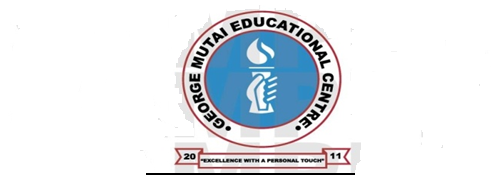 GEORGE MUTAI ECDE COLLEGE P.O.BOX 7 NANDI HILLS.School Motto: Excellence With a Personal Touch.CERTIFICATE CLASS EVALUATION TESTAUGUST HOLIDAY 2017Define the following term;FoundationManagementSocialChildScience                                                                                                                  (5   marks)State the importance of national goals of education                                                        (10 marks)Discuss the role of caregivers                                                                                           (10 marks)State five functions of TSC                                                                                              (5   marks)State and explain the uses of senses                                                                                (10  marks)Discus challenges facing  ECDE in Kenya                                                                       (10 marks)Discuss the importance of teaching/learning materials in an ECDE class                      (10   marks)List five methods of assessing young children’s achievement in science                       (5   marks)State five objectives of teaching social and environmental activities to young children. (5 marks)Name five types of families in any society.                                                                       ( 5  marks)Explain four mathematical operation use in the teaching/learning of mathematics         (8   marks)List any six mathematic language use in mathematics activities                                      (6   marks)Name six instructional materials used in ECDE.                                                              (6   marks)List five methods used in assessing young children in ECDE.                                          (5  marks******END*****ALL THE BEST